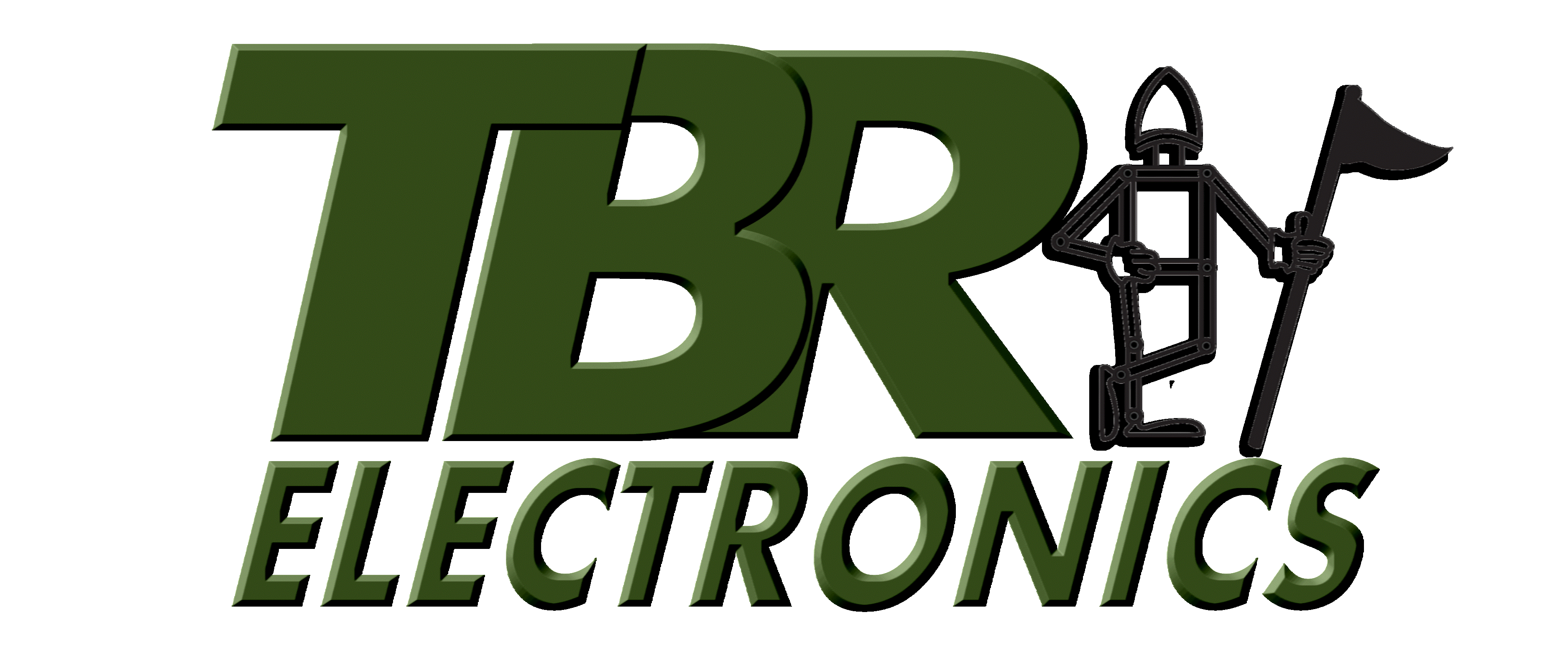 A division of The Board Room, IncApplication For EmploymentA division of The Board Room, IncApplication For EmploymentA division of The Board Room, IncApplication For EmploymentA division of The Board Room, IncApplication For EmploymentA division of The Board Room, IncApplication For EmploymentA division of The Board Room, IncApplication For EmploymentA division of The Board Room, IncApplication For EmploymentTBR Electronics is an Equal Opportunity Employer and is committed to excellence through diversity.Please print or type. The application must be fully completed to be considered. Please complete each section, even if you attach a resume.Personal InformationPersonal InformationPersonal InformationPersonal InformationPersonal InformationPersonal InformationPersonal InformationPersonal InformationPersonal InformationNameNameAddressAddressCityCityStateZipPhone NumberPhone NumberMobile NumberMobile NumberMobile NumberEmail AddressEmail AddressAre You A U.S. Citizen?Are You A U.S. Citizen?Have You Ever Been Convicted Of A Felony?Have You Ever Been Convicted Of A Felony?Have You Ever Been Convicted Of A Felony?Have You Ever Been Convicted Of A Felony?Yes ☐No ☐No ☐No ☐No ☐Yes ☐No ☐No ☐If Selected For Employment Are You Willing To Submit to a Pre-Employment Drug Screening Test?If Selected For Employment Are You Willing To Submit to a Pre-Employment Drug Screening Test?If Selected For Employment Are You Willing To Submit to a Pre-Employment Drug Screening Test?If Selected For Employment Are You Willing To Submit to a Pre-Employment Drug Screening Test?If Selected For Employment Are You Willing To Submit to a Pre-Employment Drug Screening Test?If Selected For Employment Are You Willing To Submit to a Pre-Employment Drug Screening Test?If Selected For Employment Are You Willing To Submit to a Pre-Employment Drug Screening Test?If Selected For Employment Are You Willing To Submit to a Pre-Employment Drug Screening Test?If Selected For Employment Are You Willing To Submit to a Pre-Employment Drug Screening Test?Yes ☐No ☐No ☐No ☐No ☐PositionPositionPositionPositionPositionPositionPositionPositionPositionPosition You Are Applying ForPosition You Are Applying ForPosition You Are Applying ForPosition You Are Applying ForPosition You Are Applying ForAvailable Start DateAvailable Start DateDesired PayEmployment DesiredEmployment Desired☐ Full Time☐ Full Time☐ Part Time☐ Seasonal/TemporaryEducationEducationEducationEducationEducationEducationEducationEducationEducationSchool NameSchool NameSchool NameLocationLocationYears AttendedYears AttendedDegree ReceivedMajor[[[[[[[[[ReferencesReferencesReferencesReferencesReferencesReferencesReferencesReferencesReferencesNameNameNameNameNameTitleTitleCompanyPhoneEmployment HistoryEmployment HistoryEmployment HistoryEmployment HistoryEmployment HistoryEmployment HistoryEmployment HistoryEmployment HistoryEmployment HistoryEmployer (1)Employer (1)Job TitleJob TitleDates EmployedWork PhoneWork PhoneStarting Pay RateStarting Pay RateEnding Pay RateAddressAddressCityCityStateZipEmployer (2)Employer (2)Job TitleJob TitleDates EmployedWork PhoneWork PhoneStarting Pay RateStarting Pay RateEnding Pay RateAddressAddressCityCityStateZipEmployer (3)Employer (3)Job TitleJob TitleJob TitleDates EmployedWork PhoneWork PhoneStarting Pay RateStarting Pay RateEnding Pay RateAddressAddressCityCityStateZipEmployer (4)Employer (4)Job TitleJob TitleDates EmployedWork PhoneWork PhoneStarting Pay RateStarting Pay RateEnding Pay RateAddressAddressCityCityStateZipEmployer (5)Employer (5)Job TitleJob TitleDates EmployedWork PhoneWork PhoneStarting Pay RateStarting Pay RateEnding Pay RateAddressAddressCityCityStateZipSignature DisclaimerSignature DisclaimerSignature DisclaimerSignature DisclaimerSignature DisclaimerSignature DisclaimerSignature DisclaimerSignature DisclaimerSignature DisclaimerI certify that my answers are true and complete to the best of my knowledge. If this application leads to employment, I understand that false or misleading information in my application or interview may result in my release.I certify that my answers are true and complete to the best of my knowledge. If this application leads to employment, I understand that false or misleading information in my application or interview may result in my release.I certify that my answers are true and complete to the best of my knowledge. If this application leads to employment, I understand that false or misleading information in my application or interview may result in my release.I certify that my answers are true and complete to the best of my knowledge. If this application leads to employment, I understand that false or misleading information in my application or interview may result in my release.I certify that my answers are true and complete to the best of my knowledge. If this application leads to employment, I understand that false or misleading information in my application or interview may result in my release.I certify that my answers are true and complete to the best of my knowledge. If this application leads to employment, I understand that false or misleading information in my application or interview may result in my release.I certify that my answers are true and complete to the best of my knowledge. If this application leads to employment, I understand that false or misleading information in my application or interview may result in my release.I certify that my answers are true and complete to the best of my knowledge. If this application leads to employment, I understand that false or misleading information in my application or interview may result in my release.I certify that my answers are true and complete to the best of my knowledge. If this application leads to employment, I understand that false or misleading information in my application or interview may result in my release.Name (Please Print)Name (Please Print)SignatureSignatureSignatureSignatureDateDate